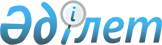 "Қосымша әлеуметтік көмек көрсету туралы" 2012 жылғы 29 маусымдағы № 153 әкімдігінің қаулысына өзгеріс енгізу туралы
					
			Күшін жойған
			
			
		
					Шығыс Қазақстан облысы Жарма ауданы әкімдігінің 2013 жылғы 19 ақпандағы N 42 қаулысы. Шығыс Қазақстан облысының Әділет департаментінде 2013 жылғы 05 наурызда N 2894 болып тіркелді. Күші жойылды - Шығыс Қазақстан облысы Жарма ауданы әкімдігінің 2014 жылғы 21 қарашадағы N 309 қаулысымен      Ескерту. Күші жойылды - Шығыс Қазақстан облысы Жарма ауданы әкімдігінің 21.11.2014 N 309 қаулысымен.

 

      РҚАО-ның ескертпесі.

      Құжаттың мәтінінде түпнұсқаның пунктуациясы мен орфографиясы сақталған.

      Қазақстан Республикасының 2001 жылғы 23 қаңтардағы "Қазақстан Республикасындағы жергілікті мемлекеттік басқару және өзін-өзі басқару туралы" Заңының 31 бабының 1 тармағының 14) тармақшасына, Қазақстан Республикасының 1998 жылғы 24 наурыздағы "Нормативтік құқықтық актілер туралы" Заңының 21 бабына сәйкес, Жарма ауданының әкімдігі ҚАУЛЫ ЕТЕДІ: 



      Жарма ауданының әкімдігінің "Қосымша әлеуметтік көмек көрсету туралы" 2012 жылғы 29 маусымдағы № 153 қаулысына келесідей өзгеріс енгізілсін:



      3 тармақтың 1) тармақшасы келесі редакцияда мазмұндалсын:

      "1) мүгедек балаларға әлеуметтік көмек (толықтай мемлекет қамтамасыз ететін мүгедек балалар) ата-анасының біреуіне және мүгедек баланың заңды өкілдеріне отбасы кірісіне тәуелсіз беріледі;".

      Осы қаулының орындалуын бақылау Жарма ауданының әкімінің орынбасары С.М. Брынзовқа жүктелсін.



      Осы қаулы алғашқы ресми жарияланған күнінен кейін күнтізбелік он күн өткен соң қолданысқа енгізіледі.

 

 
					© 2012. Қазақстан Республикасы Әділет министрлігінің «Қазақстан Республикасының Заңнама және құқықтық ақпарат институты» ШЖҚ РМК
				      Аудан әкімі Т.Ж. Қасымжанов